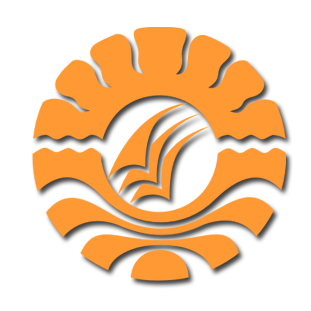 SKRIPSIPENGGUNAAN PERMAINAN TRADISIONAL UNTUK MENGEMBANGKAN KEMAMPUAN MOTORIK KASAR PADA ANAK KELOMPOK ADI TK ISLAM AL MARKAZ AL ISLAMI MAKASSARSALMAHPROGRAM STUDI PENDIDIKAN GURU PENDIDIKAN ANAK USIA DINIFAKULTAS ILMU PENDIDIKANUNIVERSITAS NEGERI MAKASSAR 2016